Система оценки ключевых компетентностей дошкольника через использование системно-деятельностного подхода к ОП включает в себя показатели начальных ключевых компетентно-стей и мотивов, проводится при непосредственном наблюдении за поведением детей и дополняется суждениями об обстоятельствах, в которых проводились наблюдения. Это делает проблему оценивания и измерения развития успешности ребенка принципиально разрешимой и позволяет привлекать родителей (не специалистов) к оценке качества ДОУ как независимых субъектов оценки.Уровни успешности детей дошкольного возрастаВ рамках мониторинга успешности детей по условиям результативного блока модели развивающего пространства для составления и корректировки планов развития детей используется звездочка Лазурского.Здоровый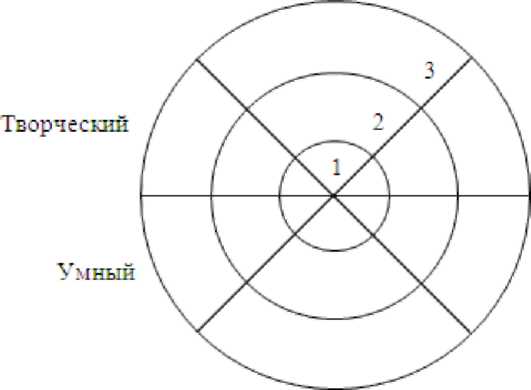 Звездочка Лазурского представляет собой три концентрических круга, соответствующих трем (1, 2, 3) уровням сформированности аспектов успешности дошкольника. Круг разделен векторами, каждый из которых соответствует аспекту успешности (здоровый, умный, деятельный, социально активный, добрый, творческий). В зависимости от того, на каком уровне сформирован аспект успешности, этот уровень отмечается точкой на соответствующем векторе. Соединяя между собой все точки, получаем замкнутую ломаную линию, которая называется «звездочка Лазурского». По выпуклостям и впадинам можно наглядно судить о сформированности того или иного аспекта успешности ребенка.Так же можно фиксировать сформированность начальных ключевых компетентностей, универсальных учебных действий и мотивов успешности, обозначив на векторах соответствующие значения.Мониторинг формирования успешного дошкольникаКроме мониторингов отдельных аспектов формирования «успешного дошкольника» (здоровый, умный, деятельный, социально активный, добрый и творческий), планируется мониторинг сформированности начальных ключевых компетентностей, предпосылок учебной деятельности и уровня мотивации, так как именно они являются основой успешности детей и должны быть сформированы на должном уровне.Содержание начальных ключевых компетенций, универсальных познавательных действий и мотивов выпускника ДОУНачальные ключевые компетенции дошкольниковЗдоровьесберегающая - признание ребенком здоровья как наиважнейшей ценности человеческого бытия, умение заботиться о своем физическом здоровье и соблюдать правила безопасности жизнедеятельности. Умение оценивать социальные привычки, связанные со здоровьем, потреблением и окружающей средой. Умение самостоятельно решать задачи, связанные с поддержанием, укреплением и сохранением здоровья. Развитость сенсорно-моторных и двигательных навыков в соответствии с антропологическими и физиологическими особенностями ребенка.Информационная - способность работать в информационном пространстве. Умение ориентироваться в некоторых источниках информации. Умение делать выводы из полученной информации. Умение понимать необходимость той или иной информации для своей деятельности. Умение задавать вопросы на интересующую тему.Социально-коммуникативная - владение важнейшими жизненными навыками, необходимыми для успешной социализации ребенка в коллективе, обществе, адаптации к школе и быстроменяющимся условиям жизни. Умение строить взаимоотношения с другими детьми, взрослыми (получать необходимую информацию, выслушивать, вести простой диалог, отстаивать свое мнение, соотносить свои желания и стремления с интересами других людей, принимать и оказывать помощь, участвовать в коллективных делах, спокойно реагировать в конфликтных ситуациях, принимать решение, понимать эмоциональное состояние сверстника, взрослого). Усвоение ребенком важнейших нравственных категорий, понятий, соответствующих общечеловеческим ценностям и нормам.Деятельностная - умение планировать, организовывать и реализовывать деятельность. Осознание целей и средств деятельности. Осмысленность действий по образцу и правилу во время игр и продуктивных видов деятельности. Сотрудничество и совместная деятельность ребенка со взрослым.Предпосылки учебной деятельности у дошкольниковПознавательные - наличие у ребенка адекватных представлений об окружающем мире и уровень развитости соответствующих возрасту психических процессов. Владение ребенком языковыми нормами. Развитость индивидуально-творческих особенностей личности, необходимых для познания себя как личности, своих возможностей, осознания собственного достоинства. Сформированность эстетического восприятия, эстетических представлений и суждений, развитость творческих способностей.Регулятивные - осознание ребенком правил и своих действий, опосредованных этими правилами. Владение эмоциями. Развитая воля.Мониторинг сформированности начальных ключевых компетенций, предпосылок учебной деятельности и мотивов дошкольниковСодержание начальных ключевых компетенций дошкольников, формируемых в условиях интегрированного игрового пространстваПоказательПоказательМетодикиСроки проведенияОтветственные1. Критерий аспекта успешности дошкольника «Здоровый ребенок»1. Критерий аспекта успешности дошкольника «Здоровый ребенок»1. Критерий аспекта успешности дошкольника «Здоровый ребенок»1. Критерий аспекта успешности дошкольника «Здоровый ребенок»1. Критерий аспекта успешности дошкольника «Здоровый ребенок»Педагогическая диагностикаПедагогическая диагностикаПедагогическая диагностикаПедагогическая диагностикаПедагогическая диагностикаСоблюдение правил личнойСоблюдение правил личнойПедагогическое наблюдение1 раз в годВоспитателигигиеныгигиеныМедицинская диагностикаМедицинская диагностикаМедицинская диагностикаМедицинская диагностикаМедицинская диагностикаИндекс здоровьяИндекс здоровьяАнализ заболеваемости1 раз в годСтаршая МедсестраФизическое и соматическое здоровьеФизическое и соматическое здоровьеТест-скринингСентябрь (первичная) Май (итоговая)Воспитатели, инструктор пофизкультуре, старшая медсестраПсихологическая диагностикаПсихологическая диагностикаПсихологическая диагностикаПсихологическая диагностикаПсихологическая диагностикаУровень тревожностиУровень тревожностиМетодика Р.Сирса, тест тревожности (Р.Темммл, М.Дорки, В.Амен)1 раз в годПедагог-психологСамооценкаСамооценкаТест «Лесенка»1 раз в годПедагог-психологРазвитость эмоционально-волевой сферыРазвитость эмоционально-волевой сферыТест Люшера1 раз в годПедагог-психолог2. Критерий аспекта успешности дошкольника «Умный ребенок»2. Критерий аспекта успешности дошкольника «Умный ребенок»2. Критерий аспекта успешности дошкольника «Умный ребенок»2. Критерий аспекта успешности дошкольника «Умный ребенок»2. Критерий аспекта успешности дошкольника «Умный ребенок»Развитость тонкой моторикиРазвитость тонкой моторикиГрафический диктант1 раз в годВоспитатели, педагог-психологИнтеллектуальное развитие:-	мышление-	память-	внимание-	воображениеИнтеллектуальное развитие:-	мышление-	память-	внимание-	воображениеСубтесты методики ГОШа: «Аналогии», «Выбор фигур», «Метод двойной стимуляции», «Осведомленность» (наличие относительно простых сведений и знаний о мире), «Понятливость», «Групповая экспресс-диагностика РВГ» и др.1 раз в годВоспитатели, педагог-психологУровень   развития   речи и обучения грамотеУровень   развития   речи и обучения грамотеДидактический материал по обследованию   речи детей (Т.П.Бессонова, О.Е.Грибова)Материал для обследования устной речи детей старшего дошкольного возраста (О.Б.Иншакова Альбом длялогопеда. М., 2008)2 раза в годУчитель-логопед, воспитателиУсвоение образовательной программыУсвоение образовательной программыАнализ усвоения образовательной программы1 раз в годВоспитателиИгровая деятельностьИгровая деятельностьПедагогическое наблюдение1 раз в годВоспитатели3. Критерий аспекта успешности дошкольника «Социально активный ребенок»3. Критерий аспекта успешности дошкольника «Социально активный ребенок»3. Критерий аспекта успешности дошкольника «Социально активный ребенок»3. Критерий аспекта успешности дошкольника «Социально активный ребенок»3. Критерий аспекта успешности дошкольника «Социально активный ребенок»Адаптация (дети 1-3 лет)Адаптация (дети 1-3 лет)Педагогическое наблюдение, анкетирование родителей1 раз в годВоспитатели, педагог-психологПотребность в общенииПотребность в общении«Социометрия», «Два дома», «День рождения», социологическая игра «Секрет» по методу «Выбор в действии»1 раз в годВоспитатели, педагог-психологПсихологическая готовность к школеПсихологическая готовность к школеСубтест «Диагностика учебной мотивации» («ДУМ - 1») методики ГОШа Ориентировочный тест школьной зрелости Я.Йирасека2 раза в годПедагог-психолог ДОУ и школыУровень развития начальных ключевых компетенций, предпосылок  учебной деятельностиПедагогическая диагностика компетентностей дошкольников (О.В.Дыбина) «Беседа о школе» (методика Т.А.Нежновой, Д.Б.Эльконина, А.Л.Венгера)Педагогическая диагностика компетентностей дошкольников (О.В.Дыбина) «Беседа о школе» (методика Т.А.Нежновой, Д.Б.Эльконина, А.Л.Венгера)1 раз в годПедагог-психолог, воспитателиУспешность адаптации в 1 классеНаблюдение, анализ данныхНаблюдение, анализ данных1 раз в годПедагог-психолог, воспитателиУспешность обучения в 1 классеСобеседование, анализ обу-ченностиСобеседование, анализ обу-ченности1 раз в годВоспитателиЗанятость в системе дополнительного образования (после выпуска ДОУ)Анализ данныхАнализ данных1 раз в годВоспитатели, специалисты5. Критерий модуля развития успешного дошкольника «Деятельный ребенок»5. Критерий модуля развития успешного дошкольника «Деятельный ребенок»5. Критерий модуля развития успешного дошкольника «Деятельный ребенок»5. Критерий модуля развития успешного дошкольника «Деятельный ребенок»5. Критерий модуля развития успешного дошкольника «Деятельный ребенок»Осведомленность   о труде взрослыхПедагогическая диагностикаПедагогическая диагностика1 раз в годВоспитателиИгровая деятельностьПедагогическое наблюдениеПедагогическое наблюдение1 раз в годВоспитателиСамообслуживание  и детский трудПедагогическое наблюдениеПедагогическое наблюдение1 раз в годВоспитателиСамостоятельность (формирование позиции субъекта деятельности)Педагогическое наблюдениеПедагогическое наблюдение1 раз в годВоспитатели6. Критерий аспекта успешности дошкольника «Добрый ребенок»6. Критерий аспекта успешности дошкольника «Добрый ребенок»6. Критерий аспекта успешности дошкольника «Добрый ребенок»6. Критерий аспекта успешности дошкольника «Добрый ребенок»6. Критерий аспекта успешности дошкольника «Добрый ребенок»Проявление уважения к людям (старшего поколе-ления, других национальностей, их обычаям и традициям)Педагогическое наблюдениеПедагогическое наблюдение1 раз в годВоспитателиКоммуникабельностьПедагогическое наблюдениеПедагогическое наблюдение1 раз в годВоспитателиПонимание  юмора, умение шутитьПедагогическое наблюдениеПедагогическое наблюдение1 раз в годВоспитателиОптимистичностьПедагогическое наблюдениеПедагогическое наблюдение1 раз в годВоспитателиУравновешенностьПедагогическое наблюдениеПедагогическое наблюдение1 раз в годВоспитатели7. Критерий аспекта успешности дошкольника «Творческий ребенок»7. Критерий аспекта успешности дошкольника «Творческий ребенок»7. Критерий аспекта успешности дошкольника «Творческий ребенок»7. Критерий аспекта успешности дошкольника «Творческий ребенок»7. Критерий аспекта успешности дошкольника «Творческий ребенок»Творческая продуктивная деятельностьАнализ     детских работ, «Портфолио достижений»Анализ     детских работ, «Портфолио достижений»1 раз в годВоспитателиУровень индивидуальных достиженийАнализ участия в конкурсах, фестивалях и др.Анализ участия в конкурсах, фестивалях и др.1 раз в годВоспитателиПоказательМотивыНачальные ключевые компетенцииУниверсальные познавательные действияЯ-здоровый- понимание ценностей здоровья и здорового образа жизнивладение своим телом и всеми видами движений;умение заботиться о своем здоровье;соблюдение правил личной гигиены, питания и безопасности;ведение здорового образа жизни;уравновешенностьумение планировать, организовать и контролировать деятельность по сохранению здоровья и ведение здорового образа жизни;проявление осторожности в незнакомой обстановке, при встречах с чужими людьмиЯ-умныйинтерес к новому;стремление к самоизменению, «взрослению»;желание приобретать новые знания и уменияосознание своих возможностей в учении на основе сравнения «Я» и «хороший ученик»начальная речевая компетентность как средство -общения (фонетически и грамматически правильная речь; владение основными формами речи, словарным запасом, позволяющим связно выражать мысль, составлять рассказ по картинке, описывать событие, задавать вопрос и отвечать на него; осознавать смысл произносимых слов, предложений);начальная литературная компетентность (готовность самостоятельно воспринимать, анализировать и интерпретировать соответствующих возрасту литературных текстов);-	начальная математическая компетентность (готовность самостоятельно выделять изменения, связи и зависимости групп предметов, чисел, величин; воссоздание геометрических фигур, проявление творчества в интеллектуальных и развивающих играх);начальная экологическая компетентность (гуманное взаимодействие с природой)умение планировать, организовать и контролировать свою познавательную деятельность;умение слушать и слышать;умение самостоятельно и точно выполнять задание педагога;запоминание учебного материала, понимание его содержания;использование известных и изобретенных им самим способов запоминания, осознание их;решение познавательных задач на наглядно-образном или словесно-логическом уровнях;использование мыслительных действий (обобщения, классификации, схематизации, моделирования идр.);умение осмыслить учебный материал, выделять в нем главное;-	умение осуществлять контроль и самоконтроль своей мыслительной деятельности;- умение оценивать результаты   мыслительной дея-тельности, исходя из пред-ложенных педагогом критериевЯ - социально активный- стремлениевыполнять социально значимуюи социальнооцениваемуюдеятельность;- желание бытьполезным окружающим;- испытаниечувства удовлетворенияот выполненногопоручения- общение кооперативно-соревновательного типа;- содержательная комму-никация;- понимание и учет действия и позиции партнеров-сверстников;- самостоятельность в разнообразных ситуациях;- сопереживание и взаимопонимание в отношениях сдетьми;- эмоциональная оценкаситуаций, непосредственноне касающихся ребенка;-   эмоциональная оценкаситуаций, непосредственноне касающихся ребенка;- критичность к своим возможностям    и усилиям,прилагаемым для достижения результата;- проявление адекватной,объективной  оценки собственных возможностей;- проявление инициативы(проявляется во всех видахдеятельности, способностьвыбирать занятие по своему желанию, включатьсяв разговор, предложить интересное дело)- умение силой воли регулировать       свое поведение;- умение преодолевать своижелания, противоречащиенормам, обещанному слову;- проявление настойчивости, терпения, преодолениетрудностей, сдерживаниесебя;- высказывание просьб, несогласия в социально-приемлемой форме;- умение находить способыи средства для реализациисвоего замысла;- умение исправлять допущенную ошибку;-   адекватная самооценкарезультатов своей деятельности- проявление открытости ираскованностив   общении, искренностичувств, правдивости;- проявление разумной осторожности  в незнакомойобстановке, при встречах с чужимилюдьми;-  выполнение выработанных обществом правил поведенияЯ - добрый- адекватноеосознанное представлениео качествах доброгочеловека-   сопереживание   и взаимопонимание при общении с детьми;- позитивное  отношение кмиру,    сверстникам, взрослым- умение оказывать помощьлюдям  старшего поколения,взрослым и детям;- умение сопереживать неудачам и радоваться удачам других детейЯ - творческийспособен удивляться и восхищатьсяначальная художественная компетентность как художественное восприятие и интерпретация произведений искусства разных видов и жанров;творчество в различных видах художественной деятельности (изобразительной, музыкальной, театральной и т. д.);умение сосредоточиться при выполнении творческих работ	использование своих знаний в изодеятельности;-	воспринимает дифференцированный образ мира, сообщает о результатах взрослому, умеет анализировать предложенный образец;создание в уме новых образов и воплощение их в играх, рисунках, конструкциях;-владеет развернутой речью, передающей отвлеченную от данной ситуации информацию; развита монологическая речь; умеет рассуждать, высказывать свои соображения;проявляется способность понимать общие принципы, связи и закономерности, лежащие в основе научного знания;-	решение многих типов интеллектуальных задач происходит в образном плане, который способствует пониманию условий задачПоказательСодержаниеСодержаниеПоказательИспользуемая методикаНачальные ключевые компетентностиНачальные ключевые компетентностиНачальные ключевые компетентностиНачальные ключевые компетентностиНачальные ключевые компетентностиЗдоровьесберегающаяЗдоровьесберегающая-	Умение самостоятельно решать задачи, связанные с поддержанием, укреплением и сохранением здоровья;-	умение оценивать социальные привычки, связанные со здоровьем, потреблением и окружающей средой-	Соблюдение личной гигиены;-	соблюдение культу-ры питания;-	соблюдение правил безопасного поведения в быту;-	разумное поведение в непредвиденных ситуациях;-	преодоление усталости;-	жизнерадостность и оптимистичность;-	потребность  в ежедневных физических упражненияхПсихологическая диагностика компетент-ностей дошкольников (О. Дыбина).Диагностические задания для выявления уровня сформированности компетентностей детейДеятельностнаяДеятельностнаяУмение планировать, организовывать и реализовывать деятельность-	Постановка  цели и отбор необходимых средств для ее осуществления;-	выбор и принятие решенияПсихологическая диагностика компетент-ностей дошкольников (О. Дыбина).Диагностические задания для выявления уровня сформированности компетентностей детейИнформационнаяИнформационная-	Умение ориентироваться в некоторых источниках информации;-	умение делать выводы из полученной информации;-	умение понимать необходимость той или иной информации для своей деятельности;-	умение задавать вопросы на интересующую темуПолучение информации при использовании различных источниковПсихологическая диагностика компетент-ностей дошкольников (О. Дыбина).Диагностические задания для выявления уровня сформированности компетентностей детейСоциально-коммуникативнаяСоциально-коммуникативная-	Умение понимать эмоциональное состояние сверстника, взрослого;-	умение получать необходимую информацию в общении;-	умение выслушать другого человека, с    уважением относиться к его мнению, интересам;-	умение вести простой диалог со взрослыми и сверстниками;-	умение отстаивать свое мнение;-	умение соотносить свои желания и стремления    с интересами других людей;-	умение принимать участие   в коллективных делах;-	умение с уважением относиться     к ценностям   и окружающим людям;-	Адекватная, объективная   оценка собственных возможностей, деятельности и ее результатов;-	общение коопера-тивно-соревнователь-ного типа;-	учет действий и позиции партнеров-сверстников;-	доверие взрослых и детей;-	самостоятельность в разнообразных ситуацияхПсихологическая диагностика компетент-ностей дошкольников (О. Дыбина).Диагностические задания для выявления уровня сформированности компетентностей детей-	умение принимать и оказывать помощь;-	умение не ссориться,  спокойно реагировать  в конфликтных ситуацияхПредпосылки учебной деятельностиПредпосылки учебной деятельностиПредпосылки учебной деятельностиПредпосылки учебной деятельностиПредпосылки учебной деятельностиПознавательные-	Умение выделять параметры объекта, поддающиеся измерению;-	умение выделять существенные признаки конкретно-чувственных объектов;-	умение устанавливать аналогии на предметном материале;-	умение проводить операции классификации и сериации на конкретно-чувственном предметном материале;-	умение слушать и слышать, внимательно и точно выполнять последовательные указания педагога-	Умение выделять параметры объекта, поддающиеся измерению;-	умение выделять существенные признаки конкретно-чувственных объектов;-	умение устанавливать аналогии на предметном материале;-	умение проводить операции классификации и сериации на конкретно-чувственном предметном материале;-	умение слушать и слышать, внимательно и точно выполнять последовательные указания педагога-	Развитая мелкая моторика рук;-	развитые основные познавательные процессы;-	проявление хороших умственных способностей;-	осмысление учебного материала;-	самостоятельное действие по заданию педагога;-	умение осуществлять контроль   и самоконтроль своей деятельности и ее результатов;-	любознателен, самообучаем;-	развитое воображение;-	стремление к постоянному   поиску, оригинальному мышлению«Беседа о школе» (модифицированный вариант Т.А.Нежновой, Д.Б.Эльконина, А.Л.Венгера). «Незавершенная сказка»Регулятивные-	Осознание ребенком правил и своих действий, опосредованных этимиправилами;-	осмысленность действий     по образцу и правилу во время игр и продуктивных видов деятельности;-	сотрудничество и совместная деятель-ность ребенка со взрослым;-	осознание  целей и средств деятельности;-	владение эмоциями;-	развитая воля-	Осознание ребенком правил и своих действий, опосредованных этимиправилами;-	осмысленность действий     по образцу и правилу во время игр и продуктивных видов деятельности;-	сотрудничество и совместная деятель-ность ребенка со взрослым;-	осознание  целей и средств деятельности;-	владение эмоциями;-	развитая воля-	Целеполагание, планирование, прогнозирование, контроль, коррекция и оценка деятельности (игровой, трудовой, образовательной);-	оценка результатов, исходя      из предложенных педагогом критериев;-	осуществление контроля и самоконтроля своей деятельности, ее результатов и своего поведения;-	волевая саморегуляция как способность к волевому усилию;-	выбор поведения в ситуации конфликта«Беседа о школе» (модифицированный вариант Т.А.Нежновой, Д.Б.Эльконина, А.Л.Венгера). «Незавершенная сказка»ИнформационнаяПроявляет признаки интереса, любопытства. Обращается к взрослому, сверстнику;   книге как источнику информации. Называет   часто встречающиеся предметы, развивает игровое действиеПроявляет  интерес к предметам    и явлениям, которые не имеет возможности видеть.Самостоятельно выбирает тему для игры, развивает   сюжет на основе  знаний, полученных   при восприятии окружающего мира,   из литературных произведений и телевизионных передач. Использует различные источники информации, способствующие обогащению игрыАктивно использует и называет источники знаний, адекватные возрасту, индивидуальным возможностям, познавательным потребностям (взрослый, сверстник, книги, собственный опыт, СМИ, Интернет). Творчески использует в играх знания об окружающей   жизни, впечатления      о произведениях литературы, о мультфильмахСоциально-коммуникативнаяПроявляет    интерес к сверстникам, взрослым, реагирует на их эмоциональное состояние.Включается  в решение «проблем» игрушек (пожалеть,   умыть, причесать, накормить). Проявляет доброе отношение   к   взрослым и сверстникам. Выполняет просьбу взрослогоУмеет взаимодействовать и ладить друг с другом в совместной игре.Взаимодействует, проявляя инициативу, предлагает новые роли или действия, обогащает сюжет. Правильно оценивает хорошие и плохие поступки.Проявляет самостоятельные действия в выборе роли, разработке и осуществлении замыслаПринимает разные социальные роли и действует в соответствии с ними; устанавливает  и поддерживает отношения с разными людьми (сверстниками, старшими, младшими).Анализирует действия и поступки, прогнозирует результаты, управляет своим поведением, регулирует конфликты.Стремится радовать старших хорошими поступками, управляет своим   поведением и планирует свои действия